Схема маршрутизации по проведению углубленной диспансеризации для лиц перенесших новую коронавирусную инфекцию в ГБУЗ «Земетчинская РБ », поликлиника (улица Кирова, д.127),
телефон регистратуры (8 851 -55) 2-33-221 этап Углубленной диспансеризации2 этап Углубленной диспансеризации1. Настоящий Порядок регулирует вопросы направления взрослых (в возрасте 18 лет и старше) на прохождение углубленной диспансеризации, включая категории граждан, проходящих углубленную диспансеризацию в первоочередном порядке (далее соответственно - углубленная диспансеризация, граждане).2. Углубленную диспансеризацию вправе пройти граждане, переболевшие новой коронавирусной инфекцией COVID-19.Углубленная диспансеризация также может быть проведена по инициативе гражданина, в отношении которого отсутствуют сведения о перенесенном заболевании новой коронавирусной инфекцией COVID-19, при подаче им заявления на имя руководителя медицинской организации, выбранной гражданином для оказания первичной медико-санитарной помощи в рамках программы государственных гарантий бесплатного оказания гражданам медицинской помощи в соответствии с законодательством Российской Федерации (далее - медицинская организация), о его желании пройти углубленную диспансеризацию, оформленного в произвольной форме в письменном виде.Категории граждан, проходящих углубленную диспансеризацию в первоочередном порядке, определены в приложении к настоящему Порядку (далее - категории).3. В случае отсутствия у медицинской организации лицензии на осуществление медицинской деятельности по отдельным видам работ (услуг), необходимым для проведения углубленной диспансеризации, медицинская организация направляет гражданина в иную медицинскую организацию, имеющую лицензию на требуемые виды работ (услуг).4. Руководитель медицинской организации, врачи-терапевты, врачи-терапевты участковые, врачи общей практики (семейные врачи), врачи-терапевты цехового врачебного участка, врачи по медицинской профилактике медицинской организации являются ответственными за проведение углубленной диспансеризации. Фельдшер является ответственным за проведение углубленной диспансеризации населения фельдшерского участка в случае возложения на него отдельных функций лечащего врача по непосредственному оказанию медицинской помощи пациенту в периоднаблюдения за ним и его лечения (далее — медицинские работники, ответственные за проведение углубленной диспансеризации).5. В целях организации проведения углубленной диспансеризации медицинской организацией на основании сведений региональных информационных систем обязательного медицинского страхования, интегрированных с государственной информационной системой обязательного медицинского страхования, составляется поименный перечень граждан, подлежащих углубленной диспансеризации (далее - перечень граждан), в котором указываются следующие сведения:1) фамилия, имя, отчество (при наличии), возраст (дата, месяц, год рождения);2) номер полиса обязательного медицинского страхования гражданина;3) категория, к которой относится гражданин;4) планируемые дата и место проведения углубленной диспансеризации.Перечень граждан подлежит ежемесячной актуализации медицинскойорганизацией.6. Планируемая дата проведения углубленной диспансеризации устанавливается не ранее 60 календарных дней после выздоровления3 гражданина, перенесшего новую коронавирусную инфекцию COVID-19, при оказании ему медицинской помощи в амбулаторных условиях или в условиях стационара.7. На основании перечня граждан медицинская организация формирует и ведет календарный план проведения углубленной диспансеризации с указанием осмотров врачами-специалистами, лабораторных, инструментальных и иных исследований, дат и мест их проведения, числа граждан (далее - календарный план).При планировании даты проведения углубленной диспансеризации гражданина, составлении перечня граждан, подлежащих углубленной диспансеризации, а также при актуализации указанного перечня учитывается категория, к которой относится гражданин.8. Перечень граждан и календарный план доводятся до сведения медицинских работников, участвующих в проведении углубленной диспансеризации, в том числе медицинских работников, ответственных за проведение углубленной диспансеризации.9. Территориальный фонд обязательного медицинского страхования, медицинская организация осуществляют информационное взаимодействие со страховыми медицинскими организациями в целях организации информирования граждан, подлежащих углубленной диспансеризации, или их законных представителей о возможности прохождения углубленной диспансеризации в соответствии с Правилами обязательного медицинского страхования, утвержденными приказом Министерства здравоохранения Российской Федерации от 28 февраля 2019 г. № 108н4.10. Перечень граждан направляется медицинской организацией в территориальный фонд обязательного медицинского страхования, который доводит его до страховых медицинских организаций путем размещения в государственной информационной системе обязательного медицинского страхования. Информирование страховыми медицинскими организациями застрахованных граждан о возможности пройти углубленную диспансеризацию осуществляется с использованием федеральной государственной информационной системы «Единый портал государственных и муниципальных услуг (функций)» (далее - Единый портал), сети радиотелефонной связи (смс-сообщений) и иных доступных средств связи, а также организации мониторинга проведения углубленной диспансеризации.11. Органы исполнительной власти субъектов Российской Федерации в сфере охраны здоровья обеспечивают организацию прохождения гражданами углубленной диспансеризации, в том числе в вечерние часы и субботу, а также предоставляют гражданам возможность самостоятельной записи при обращении гражданина в медицинскую организацию и дистанционной записи на углубленную диспансеризацию, в том числе посредством использования Единого портала и иных информационных систем.12. Органы исполнительной власти субъектов Российской Федерации в сфере охраны здоровья обеспечивают передачу сведений о записях граждан на углубленную диспансеризацию в структурные подразделения медицинской организации, осуществляющей углубленную диспансеризацию, с использованием медицинской информационной системы медицинской организации или государственной информационной системы в сфере здравоохранения субъекта Российской Федерации в единую государственную информационную систему в сфере здравоохранения в течение одного рабочего дня со дня получения актуализированных данных в соответствии с Требованиями к государственным информационным в сфере здравоохранения субъектов Российской Федерации, медицинским информационным системам медицинских организаций и информационным системам фармацевтических организаций, утвержденными приказом Минздрава России от 24 декабря 2018 г. № 911н.13. При подозрении у гражданина наличия заболевания (состояния), диагноз которого не может быть установлен при проведении исследований и иных медицинских вмешательств, включенных в I этап, углубленная диспансеризация является завершенной в случае проведения исследований и иных медицинских вмешательств, включенных во II этап углубленной диспансеризации в соответствии с перечнем, приведенным в приложении №4 к Программе государственных гарантий бесплатного оказания гражданам медицинской помощи (далее - Перечень исследований).В случае отказа гражданина (его законного представителя) от проведения одного или нескольких исследований или иных медицинских вмешательств, предусмотренных Перечнем исследований, оформленного в соответствии со статьей 20 Федерального закона, углубленная диспансеризация считается завершенной в объеме проведенных исследований и иных медицинских вмешательств.14. При выявлении у гражданина в процессе углубленной диспансеризации медицинских показаний к проведению осмотров (консультаций) врачами-специалистами, исследований и иных медицинских вмешательств, не входящих в объем углубленной диспансеризации в соответствии с настоящим Порядком, они назначаются и выполняются в соответствиями с положениями порядков оказания медицинской помощи по профилю выявленного или предполагаемого заболевания (состояния), с учетом стандартов медицинской помощи, а также на основе клинических рекомендаций.15. Результаты осмотров (консультаций) медицинскими работниками, исследований и иных медицинских вмешательств, входящих в объем углубленной диспансеризации, вносятся в медицинскую карту пациента, получающего медицинскую помощь в амбулаторных условиях, с пометкой «Углубленная диспансеризация».В случае использования в медицинской организации медицинской информационной системы медицинской организации или государственной информационной системы в сфере здравоохранения субъекта Российской Федерации при проведении углубленной диспансеризации, результаты приемов (осмотров, консультаций) медицинскими работниками, исследований и иных медицинских вмешательств, входящих в объем углубленной диспансеризации, сформированные в форме электронных медицинских документов, представляются в единую государственную информационную систему в сфере здравоохранения, в том числе с целью предоставления гражданам услуг в сфере здравоохранения в электронной форме посредством использования Единого портала и иных информационных систем, предусмотренных частью 5 статьи 91 Федерального закона.16. Проведение углубленной диспансеризации осуществляется с учетом санитарно-эпидемиологической обстановки в субъекте Российской Федерации.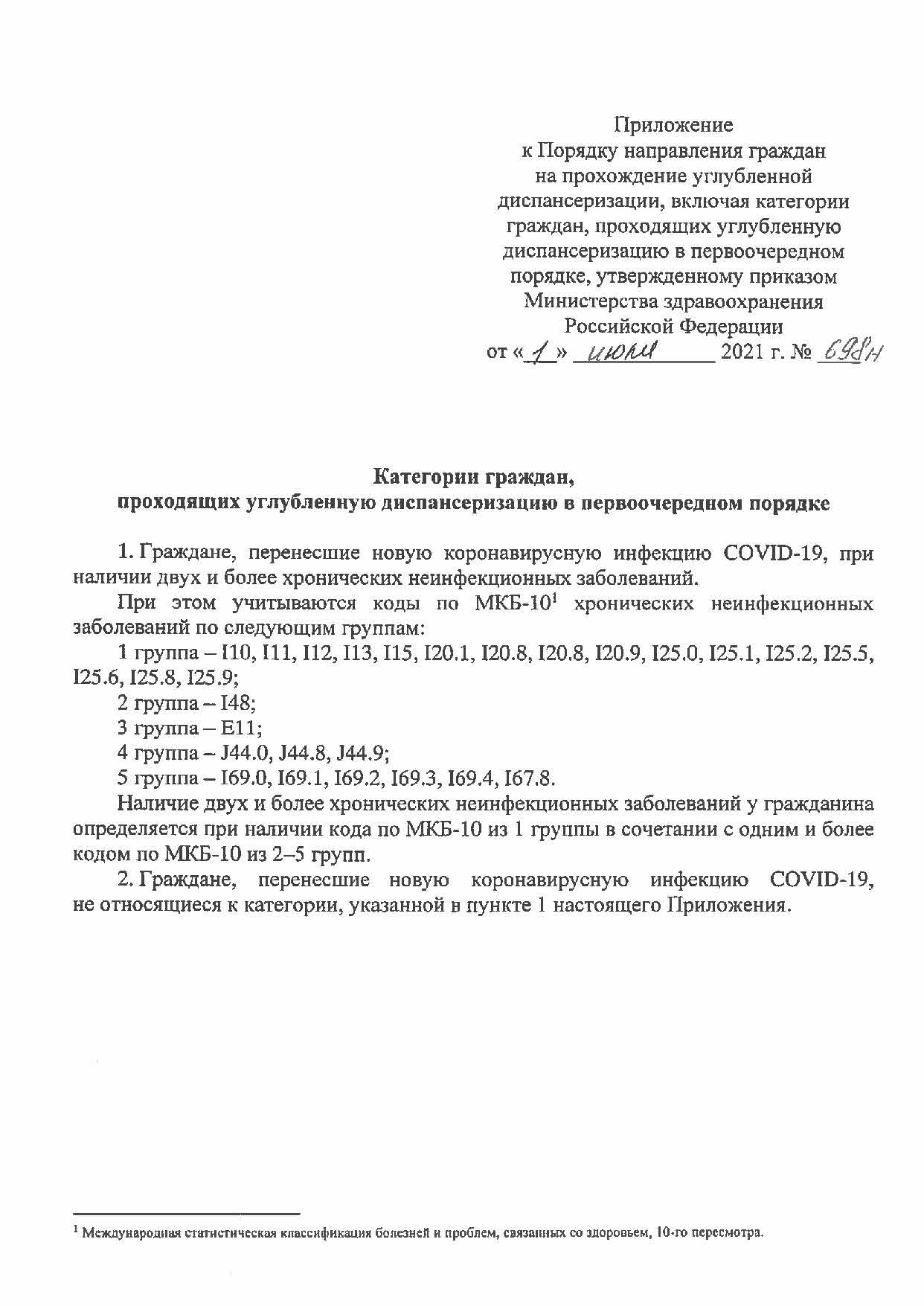 Вид исследов. /
МероприятиеУсловия проведенияГде провод.Режим работыНасыщение
крови
кислородом
(сатурация)Все граждане при снижении сатурации 94% и менее, показано
проведение КТ и ЭХО-кардиографии в рамках второго этапа
диспансеризации
Каб. № 54Пн.- Пт.
08:00 – 15-42Тест с 6
минутной
ходьбойПроводится при исходной сатурации кислорода крови более 94% в
сочетании с наличием у пациента жалоб на одышку, отеки, которые
появились впервые или повысилась их интенсивность. При
прохождении дистанции менее 550 метров, показано проведение
ЭХО-КГ в рамках второго этапа диспансеризации
Каб №54
Пн.- Пт.
08:00 – 15-42СпирометрияВсем гражданам
Каб. № 54Пн.- Пт.
08:00 – 15-42Рентгенография
органов грудной
клеткиВыполняется если раннее не проводилось в течении годаКааб № 61Пн.- Пт.
08:00 – 15-42Общий
(клинический)
анализ крови
развернутый, с
определением
лейкоцитарной
формулыВсе граждане
Каб.№ 4Пн. – Пт.
08:00 – 11:00Биохимический
анализ
крови:общий
холестерин,
липопротеины
низкой
плотности, С
реактивный
белок, АЛТ, АСТ,
креатинин, ЛДГВсе граждане
Каб. 34Пн. – Пт.
08:00 – 13:00Определение
концентрации Д
димера в кровиВыполняется лицам, перенесшим среднюю степень тяжести и выше
новой коронавирусной инфекции при повышении Д-димера более
чем в 1,5 -2 раза относительно верхнего предела нормы, показано
проведение дуплексного сканирования вен н6ижних конечностей
Каб.№ 34Пн. – Пт.
08:00 – 13:00Прием осмотр
врачом
терапевтомВсе граждане
Каб.№ 21, 31, 18, 17, 44
Пн.- Пт.
08:00 – 15-42Вид исследов. /
МероприятиеУсловия проведенияГде провод.Режим работыДуплексное
сканирование вен
нижних
конечностейПроводится при увеличении Д-димера более чем в 1,5 -2 раза
относительно верхнего предела нормы,Кааб № 47Пн.- Пт.
08:00 – 15-42Компьютерная
томография
органов грудной
клеткиПроводится в случае уровня сатурации в покое 94 % и менееГ ПензаЭхокардиографияПроводится в случае уровня сатурации в покое 94 % и менее, а
также по результатам проведения теста с 6-минутнойКааб № 54Пн.- Пт.
08:00 – 15-42